Newsletter subscription statusHomeAddiction Recovery Programs Treatment Program ElementsLocations Talbott AtlantaTalbott ColumbusTalbott DunwoodyFor Patients AdmissionsFinancing InformationWhat to BringMedication GuideTherapeutic Leaves for PatientsAlumni Addiction Support ServicesAddiction ResourcesFor Families Financing InformationAddiction Guide for FamiliesHow to Recognize AlcoholismFamily Addiction Support WorkshopFamily Therapy ProgramLife After TalbottAl-Anon for FamiliesFor Professionals Refer a PatientCEU SeminarsCommunity Outreach & EventsAbout Us Treatment PhilosophyMedical StaffSenior ManagementCommunity Outreach TeamTalbott Dunwoody StaffTalbott Columbus StaffTestimonialsNewsPhoto GalleryEmploymentContact UsDrug Dictionary for Loved Ones of Those with an Addiction ProblemIt can be hard to spot the signs of drug abuse or addiction if you don’t know much about drugs. For loved ones of those with an addiction problem, education and knowledge is power. The more you know about the issue your loved one may be dealing with, the more capable you are of helping them seek recovery.Most drugs have multiple names – some are well known, while others are more obscure. This drug dictionary will break out the different drugs, what they are and what they look like, and what drug street names they may go by. Use this as a reference to aid in your understanding of drug abuse and addiction, so you can better help your loved one.MarijuanaWhat is marijuana? Marijuana is a type of plant known as cannabis that is often smoked or ingested for use as a psychoactive drug or medicine.What does marijuana look like? Marijuana can appear in many forms, such as a plant with long, thin leaves, or as a greenish-gray mixture of dried, shredded leaves. It can be rolled into a cigarette-like shape, called a joint, or even be found in cigars called blunts.Marijuana street names:CannabisWeedPotReeferDopeGanjaGrassHerbBudGreenTreesSkunkSmokeSinsemillaHeroinWhat is heroin? Heroin is a type of opioid (painkiller) that is derived from morphine. It is highly addictive. This drug can be smoked, injected or sniffed.What does heroin look like? In its most natural state, heroin looks like a fine, white powder. However when heroin is diluted, it can take on a tar-like texture and appear gray, brown or black.Heroin street names:Brown sugarSmackHorseDopeH or Big HJunkSkagSkunkWhite horseChina whiteCocaineWhat is cocaine? Technically called benzoylmethylecgonine, this illegal drug is a type of stimulant that is snorted, injected or inhaled.What does cocaine look like? Cocaine appears as a white powder or as small, off-white rock crystals.Cocaine street names:CCokeBumpCharlieCandySnowRockFlakeBlowTootMethamphetamineWhat is methamphetamine? This type of stimulant is illegal in the form of crystals, but is legal for some medical purposes, including treatment of obesity.What does methamphetamine look like? This drug can appear in the form of clear crystals or a fine, white powder.Methamphetamine street names:MethIceCrankSpeedJibbTinaGlassFireChalkCrystalCrystal methEcstasyWhat is ecstasy? Ecstasy in its natural form is known as MDMA, but is often mixed with a variety of substances such as LSD, cocaine, amphetamine, meth, heroin, rat poison, caffeine, dog deworming substances and more. Its use is illegal and it is highly addictive.What does ecstasy look like? Ecstasy usually comes in pill form but can be injected into a vein. There is also such a thing as liquid ecstasy, which can be found in drain cleaner, floor stripper and degreasing solvents.Ecstasy street names:AdamCadillacBeansCalifornia SunriseClarityEEssenceElephantsEveHugHug DrugLove DrugLove pillLover’s speedRollScooby snacksSnowballXXEXTCLSDWhat is LSD? Another illegal drug, LSD is a hallucinogen that comes from lysergic acid and is produced in crystal form primarily in the United States.What does LSD look like? LSD crystals are usually converted into colorless, odorless liquid form before distribution. They can also be sold in small tablets, capsules or gelatin squares.LSD street names:AcidBattery acidBlotterBoomersCalifornia SunshineCidDosesDotsGolden DragonHeavenly BlueHippieLoony toonsLucy in the sky with diamondsMicrodotPanePurple HeartSupermanTabWindow PaneYellow SunshineZenInhalantsWhat is an inhalant? These are products or items that are often easily obtainable in the form of paint thinners, gasses and nitrates. When inhaled, they can produce a “high” that can become addictive.What does an inhalant look like? Most of the time, inhalants don’t have much of an appearance because they exist in gas form. However they may appear as a liquid, as is the case with paint thinners.Inhalant street names:Laughing gasPoppersnappersWhippetsBenzodiazepinesWhat are benzodiazepines? Benzodiazepines are known as depressants because they slow down brain function. These may include prescription drugs, sedatives and tranquilizers.Benzodiazepines brand names:XanaxValiumHalcionLibriumAtivanKlonopinBenzodiazepines street names:DownersSleeping pillsTranksBenzosCandyBarbituratesWhat are barbiturates? Barbiturates are another form of prescription drug depressants. They can be addictive and cause withdrawal symptoms for people who stop taking them abruptly.Barbiturates brand names:AmytalNembutalSeconalBarbiturates street names:BarbsRedsRed birdsPhenniesTooiesYellowsYellow jacketsOpioidsWhat are opioids? Opioids are painkillers that are often prescribed to relieve serious pain, such as pain from an invasive surgery.CodeineDrug brand names:Emperin with CodeineFiorional with CodeineRobitussin A-CTylenol with CodeineDrug street names:CodySchoolboyCaptain CodyDoorsLoadsPancakes and syrupFentanylDrug brand names:ActiqDuragesicSublimazeDrug street names:ApacheChina girlChina WhiteDance feverFriendGoodfellaJackpotMurder 8TNTTango and CashMorphineDrug brand names:RoxanolDuramorphDrug street names:MMiss EmmaMonkeyWhite StuffOxycodone HCLDrug brand names:OxyContinPercocetPercodanDrug street names:Oxy 80O.C.OxycetHillbilly heroinPercsPerksHydrocodone and AcetaminophenDrug brand names:VicodinDrug street names:VikeWatson 387MeperidineDrug brand names:DemerolDilaudidDrug street names:DemmiesPain killerJuiceDilliesBuprenorphineDrug brand names:SuboxoneDrug street names:BupeStimulantsWhat are stimulants? Stimulants are prescription drugs designed to speed up the activities in the body by enhancing alertness, concentration and energy. They are often prescribed to treat conditions like attention deficit hyperactivity disorder (ADHD).AmphetamineDrug brand names:BiphetamineDexedrineAdderallDrug street names:BenniesBlack beautiesCrossesHeartsSpeedLA turnaroundTruck driversUppersDouble troubleAnestheticsWhat are anesthetics? Some prescription anesthetics that come in powder or liquid form can be abused. These are known as Ketamine and go by the below brand and drug street names.Drug brand names:Ketalar SVDrug street names:KCat ValiumSpecial KVitamin KTranquilizersWhat are tranquilizers? Tranquilizers are a very strong, potent form of depressants. For example, the tranquilizer known as Flunitrazepam is 10 times stronger than the depressant Valium.Drug brand names:RohypnolDrug street names:RoofiesRocheLa RochaR-2Mexican ValiumForget-me-pillRophiesOver-the-Counter DrugsWhat are over-the-counter drugs? Some medications that are abused and can lead to addiction do not require a prescription. This includes Dextromethorphan, a cough-suppressant that can be found in easily attainable cough and cold medicines.Drug brand names:CoricidinRobitussinContacDrug street names:CCCTriple CRoboSkittlesVitamin DPoor Man’s PCPDictionary of Drugs For Love Ones of Those With an Addiction Problem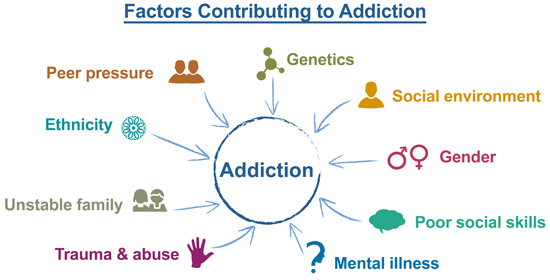 